                                                                                                                                                                           ПРОЕКТ                                                   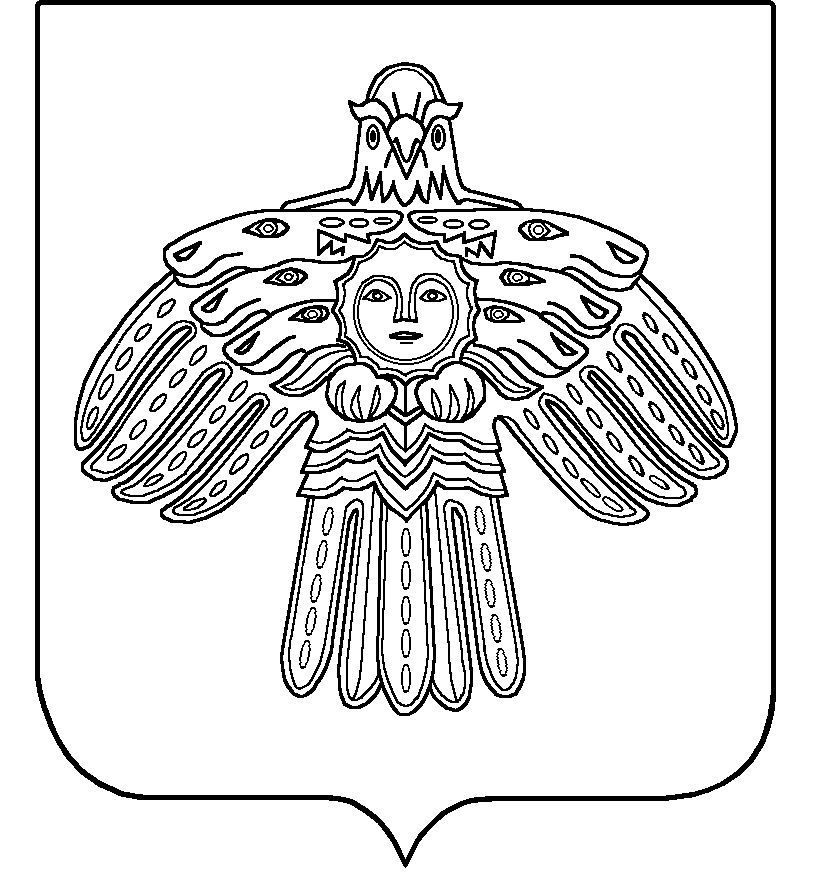 СОВЕТ  ГОРОДСКОГО   ПОСЕЛЕНИЯ                                                                                          «СОСНОГОРСК»              «СОСНОГОРСК»                                                                                                 КАР  ОВМÖДЧÖМИНСА  СÖВЕТ                                                РЕШЕНИЕКЫВКÖРТÖД(очередного) заседания Совета городского поселения «Сосногорск» II созыва	«_____»_________2019					                     № _____О внесении изменений в решение Совета городского поселения «Сосногорск» от 14.12.2018 № 125 «Об утверждении Правил землепользования и застройки муниципального образования городского поселения «Сосногорск»В соответствии с Градостроительным кодексом Российской Федерации, Федеральным законом Российской Федерации от 06.10.2003 № 131-ФЗ «Об общих принципах организации местного самоуправления в Российской Федерации», Уставом муниципального образования городского поселения «Сосногорск», Правилами землепользования и застройки городского поселения «Сосногорск», утвержденными решением Совета городского поселения «Сосногорск» от 14.12.2018 № 125, Совет городского поселения «Сосногорск»РЕШИЛ:1. Внести в приложение к решению Совета городского поселения «Сосногорск» от 14.12.2018 № 125 «Об утверждении Правил землепользования и застройки муниципального образования городского поселения «Сосногорск» (далее – решение) следующие изменения:1.1. В статьях 23, 24 Правил землепользования и застройки муниципального образования городского поселения «Сосногорск»: - территориальную зону О-1 – зону делового, общественного и коммерческого назначения в д. Пожня, перевести в  территориальную зону Ж-4- зону застройки индивидуальными жилыми домами согласно приложению 1 к настоящему решению;- территориальную зону Р-3- зону природных ландшафтов в пст. Ираель перевести в территориальную зону П-1- коммунально-складскую зону согласно приложению 2 к настоящему решению;- территориальную зону С-2- зону специального назначения, связанную с государственными объектами в пст. Ираель, перевести в территориальную зону С-3- зону складирования и захоронения отходов согласно приложению 3 к настоящему решению;- территориальную зону Р-2 – зону спортивных комплексов и сооружений в пст. Малая Пера перевести в территориальную зону Р-3- зону природных ландшафтов согласно приложению 4 к настоящему решению;- территориальную зону Ж-3 – зону застройки малоэтажными жилыми домами в пст. Керки, перевести в территориальную зону Ж-4- зону застройки индивидуальными жилыми домами согласно приложению 5 к настоящему решению;- территориальную зону Ж-2 –зону застройки среднеэтажными жилыми домами в пст. Поляна перевести в территориальную зону Ж-4 - зону застройки индивидуальными жилыми домами согласно приложению 6 к настоящему решению;- с.Усть-Ухта дополнить территориальной зоной Ж-4 -зоной застройки индивидуальными жилыми домами согласно приложению 7 к настоящему решению;- -территориальную зону П-4 - зону производственно-коммунальных объектов IV-V класса санитарной классификации по ул. Набережная, в                     г. Сосногорск, заменить на территориальную зону Т - зону транспортной инфраструктуры согласно приложению 8 к настоящему решению.1.2. В статье 34.2 Правил землепользования и застройки муниципального образования городского поселения «Сосногорск»:  - в таблице 3.8.  Предельные размеры земельных участков и предельные параметры разрешенного строительства, реконструкции объектов капитального строительства в подпункте 1 Минимальные отступы от красных линий цифру «25» заменить на цифру «8»;- в таблицах 3.9., 3.10.  Предельные размеры земельных участков и предельные параметры разрешенного строительства, реконструкции объектов капитального строительства в подпункте 1 Минимальные отступы от красных линий цифру «25» заменить на цифру «5».2. Настоящее решение вступает в силу со дня его официального опубликования.  Глава городского поселения «Сосногорск»-председатель Совета поселения				                Ю.Р. БикчуринПриложение 1к решению  Совета городского поселения «Сосногорск»от_______________ №_____Фрагмент из карты градостроительного зонированиядо внесения изменений     				               после внесения изменений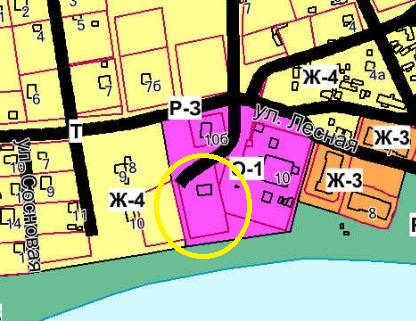 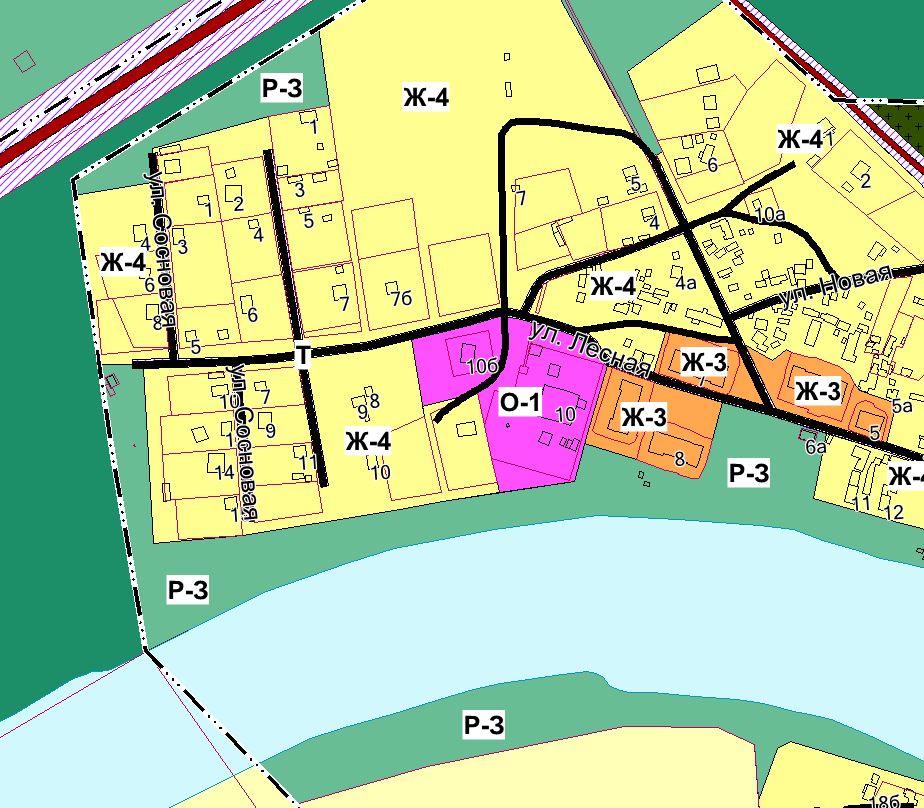 Приложение 2к решению  Совета городского поселения «Сосногорск»от_______________ №_____                                                                 Фрагмент из карты градостроительного зонированиядо внесения изменений     				               после внесения изменений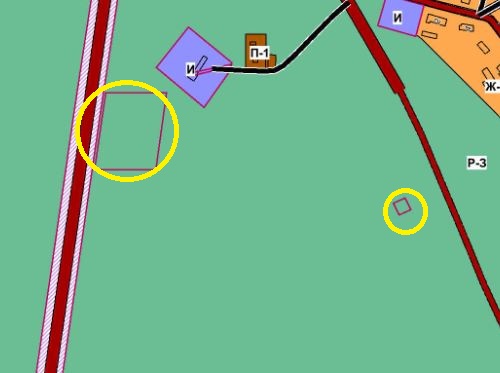 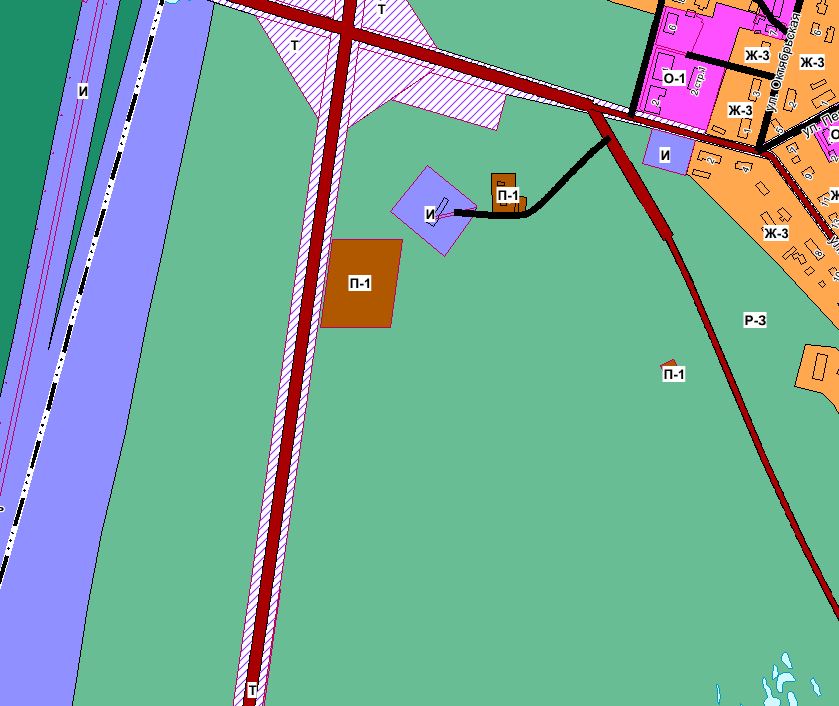 Приложение 3к решению  Совета городского поселения «Сосногорск»от_______________ №_____                                                                 Фрагмент из карты градостроительного зонированиядо внесения изменений     				               после внесения изменений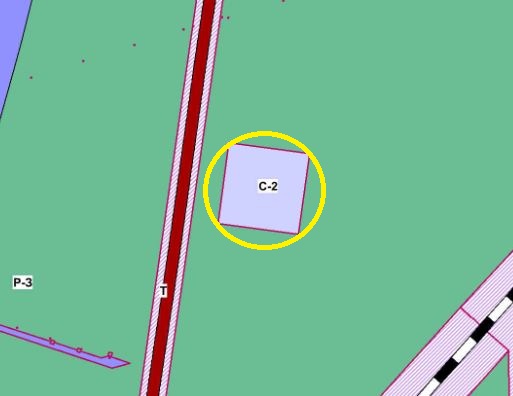 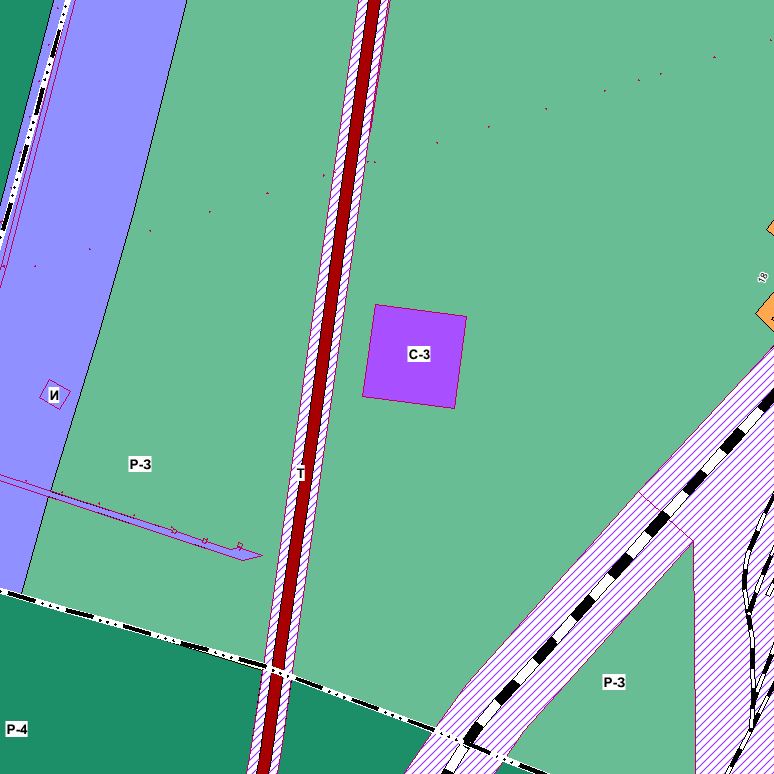 Приложение 4к решению  Совета городского поселения «Сосногорск»от_______________ №_____                                                                 Фрагмент из карты градостроительного зонированиядо внесения изменений     				               после внесения изменений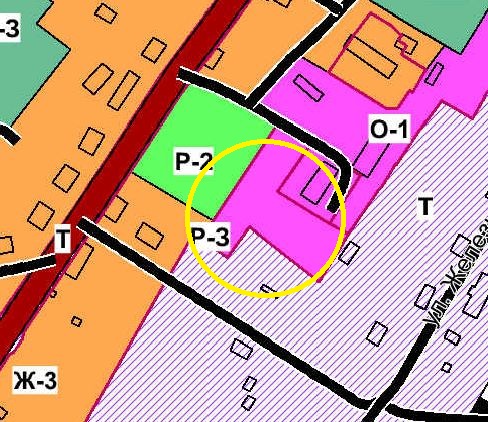 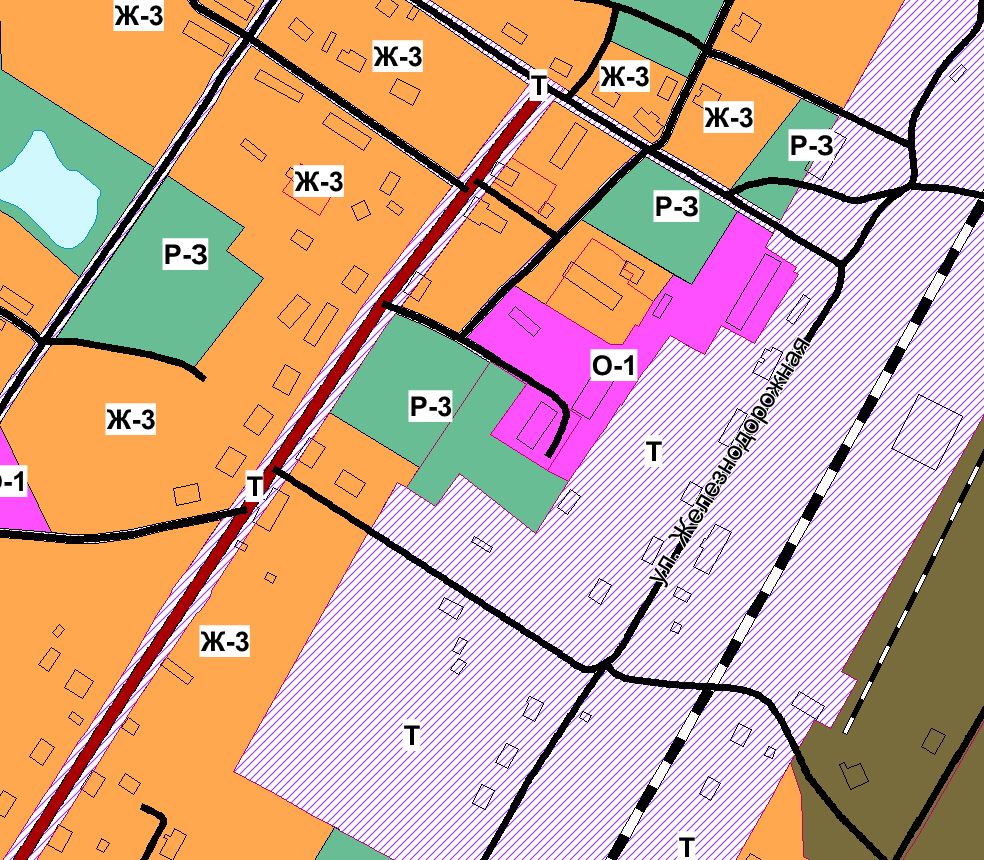 Приложение 5к решению  Совета городского поселения «Сосногорск»от_______________ №_____                                                                 Фрагмент из карты градостроительного зонированиядо внесения изменений     				               после внесения изменений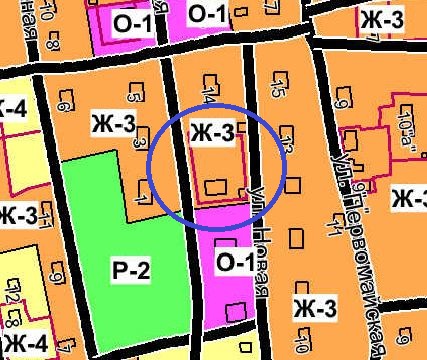 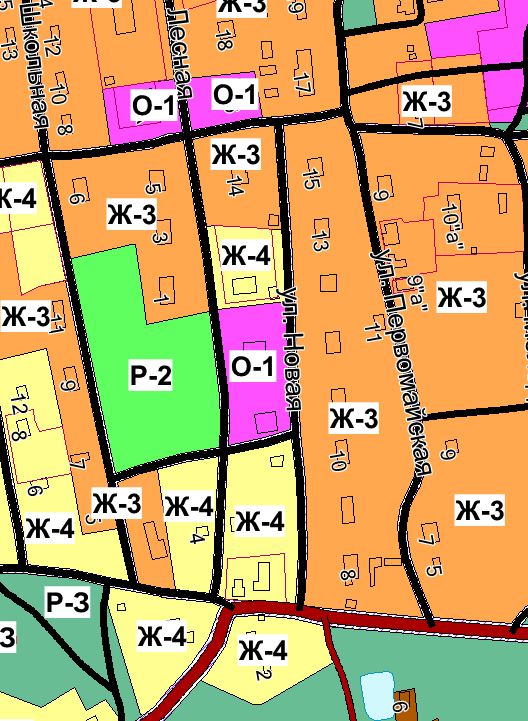                                                                                                                                                                                                        Приложение 6к решению  Совета городского поселения «Сосногорск»от_______________ №_____                                                                 Фрагмент из карты градостроительного зонированиядо внесения изменений     				               после внесения изменений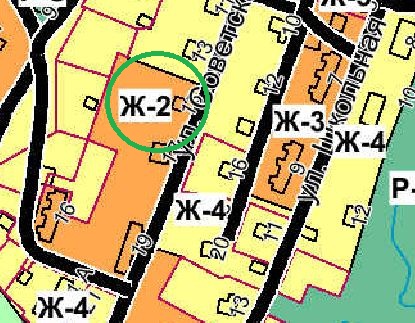 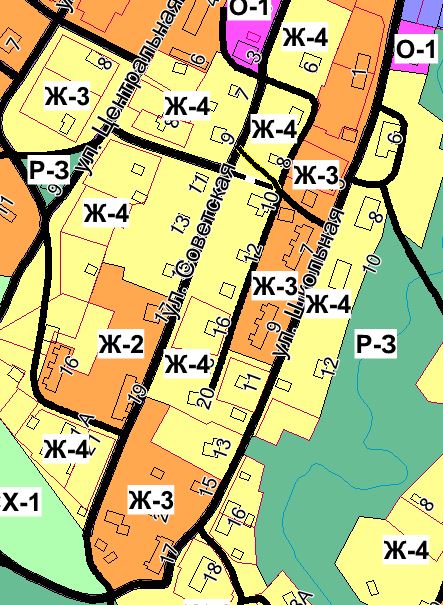 Приложение 7к решению  Совета городского поселения «Сосногорск»от_______________ №_____                                                                 Фрагмент из карты градостроительного зонированиядо внесения изменений     				               после внесения изменений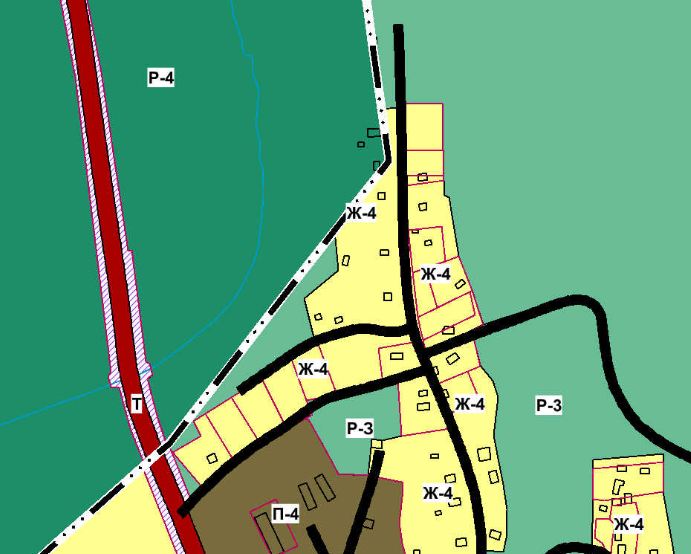 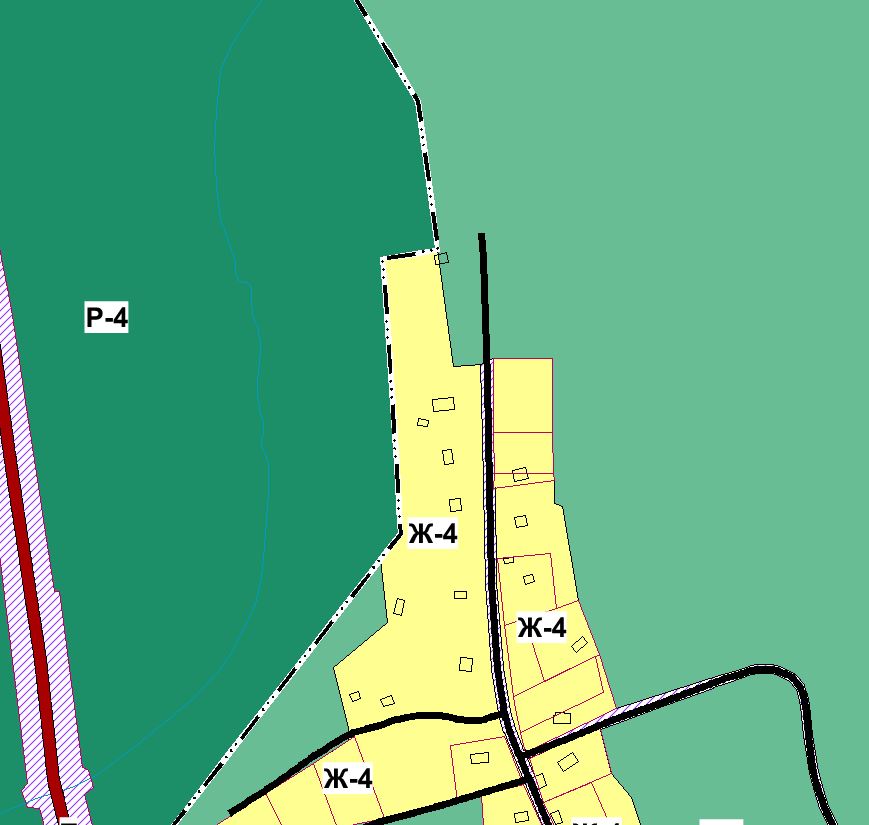 	Приложение 8к решению  Совета городского поселения «Сосногорск»от_______________ №_____                                                                 Фрагмент из карты градостроительного зонированиядо внесения изменений     				               после внесения изменений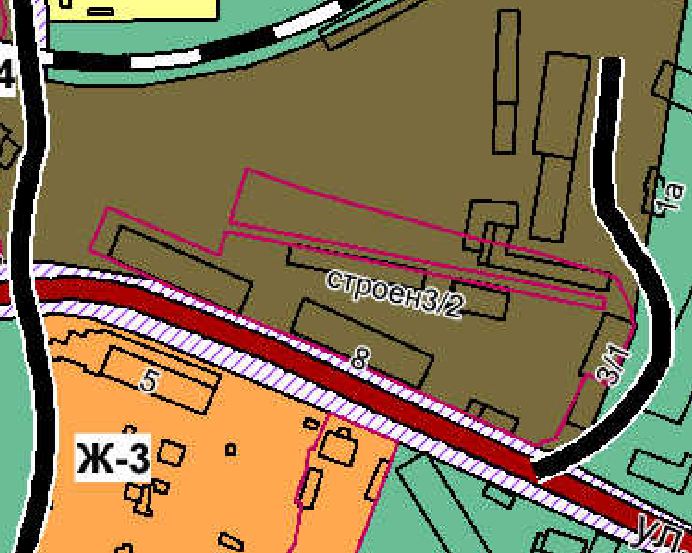 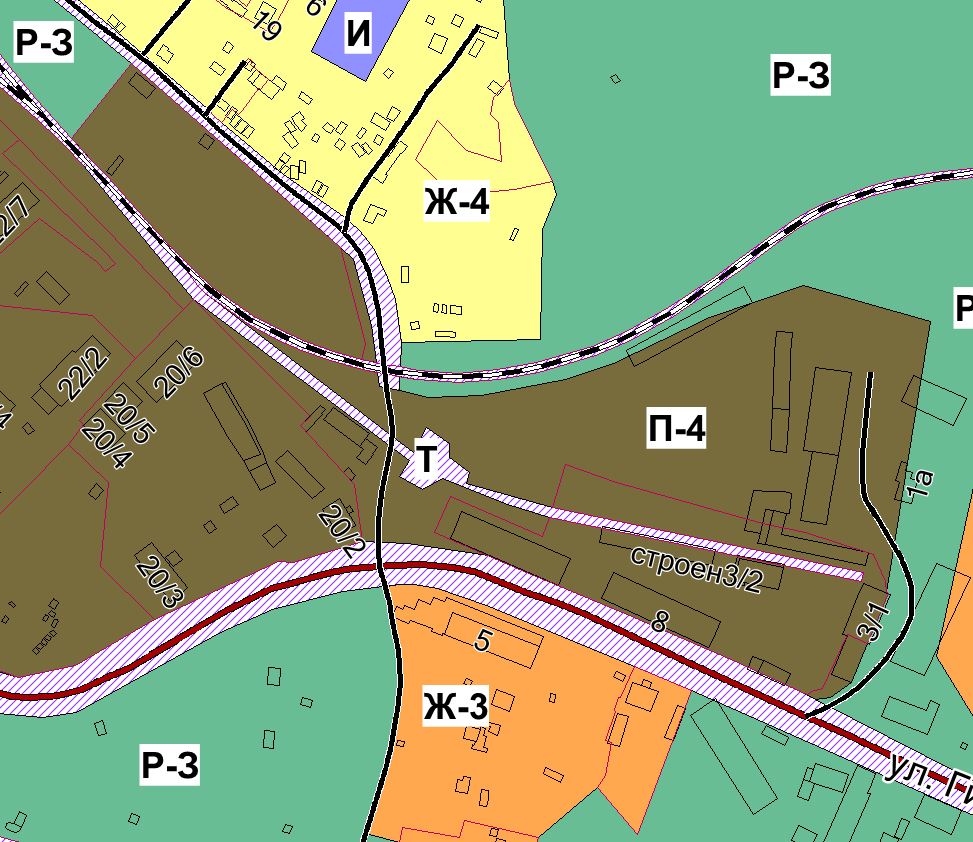 